HEALTHY ACTIVE LEARNING ADVISOR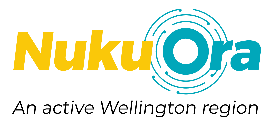 Purpose of The RoleThe Healthy Active Learning Advisor will work with Boards of Trustees, principals, senior leaders, and teachers of primary and intermediate schools and kura to provide advice and customised support. This will enable schools to strategise, plan and develop systems that contribute to the development of an active and healthy school culture. The Advisors will support school leaders and teachers to better plan and implement the Health and Physical Education and Hauora curriculum, identify and develop opportunities for quality physical activity experiences for tamariki (in school and in the community), and advise on how to establish healthy behaviours and environments through supporting the adoption and implementation of healthy food and water-only policies. Developing and maintaining strong meaningful relationships with school and kura principals, senior leaders and teachers is a critical component of this role. Healthy Active Learning Team PurposeHealthy Active Learning is a collaborative joint agency wellbeing initiative between Sport New Zealand and the Ministries of Health and Education. Healthy Active Learning supports schools and kura across Aotearoa to improve the wellbeing of tamariki and rangatahi through healthy eating and drinking, and quality physical activity. Role AccountabilitiesProject SupportEngage and work with the Boards of Trustees, principals, and senior leadership teams of the selected schools and kura to connect Healthy Active Learning to schools’ values, achievement challenges and strategic educational outcomes.Provide advice and/or support to key individuals such as principals, senior leadership teams and lead teachers to achieve the goals and vision they have for their tamariki to enable an active and healthy school culture.Use best practice evidence and insights to challenge traditional behaviours and delivery models to meet the needs of tamariki through relevant and improved play, sport and physical activity opportunities.Provide relevant and up to date HPE curriculum knowledge as well as planning, teaching and assessment strategies that support students’ engagement and achievement.Provide expertise, support, guidance and motivation to individuals and schools which supports the outcomes of Healthy Active Learning e.g. via teacher release days.Support schools and kura to create sustainable environments that promote inclusive and quality play, sport and physical activity including the development of plans and systems. Support the effective implementation of key projects (as identified and allocated through the annual business planning process), achieving agreed targets and provide progress reports to Nuku Ora management and relevant partners as required. Relationship ManagementEnable meaningful relationships with schools, kura and community providers to ensure a connected and coordinated approach to health and wellbeing for tamariki.Build and maintain relationships with stakeholders, partner organisations, individuals, and organisations relevant to the programme as identified through annual business planning processes.Information SharingWork with schools, kura and the Healthy Active Learning workforce to ensure Healthy Active Learning remains aligned and connected to schools’ culture, values and priorities.Provide relevant information and resources using up-to-date technology and appropriate communication channels. Actively identify, recognise, and promote best practise programmes and initiatives.Ensure internal and external reporting requirements are completed in line with organisational expectations. 	TeamworkWork closely with Healthy Active Learning Community Connectors to influence and develop an active and healthy school culture.Work positively and constructively across the Nuku Ora team with a focus on developing strong relationships and opportunities to leverage resources and initiatives to efficiently achieve outcomes.Work collaboratively with the Healthy Active Learning regional workforce such as the Ministries of Education and Health.Maintain a good working knowledge of other Nuku Ora teams, their work, outcomes, and successes.Key Relationships in RoleInternalHealthy Active Learning Manager (reporting line)Advisors and Community Connectors (peers)General Manager DeliveryCommunity Development Manager and LeadsPartnership ManagersInsights & Evaluation Manager and AdvisorExternalSport NZPrimary and intermediate schools and kuraTe Whatu OraPhysical Education New ZealandMinistry of Education (regional office)Regional sport and active recreation bodiesLocal Iwi and HapuTerritorial Local Authorities Other Regional Sport TrustsKey Things We Are Looking ForQualifications, Skills and ExperienceA tertiary qualification or demonstrated experience in a role with similar drivers and expected outcomes Experience within or with schools and/or kuraExperience as a facilitatorEfficient communication skills, listening, written and oralEffective planning and reporting skillsCompetent IT skills in Office365 including Outlook, Teams, SharePoint, and DynamicsStakeholder management skills and experienceTime management skillsSelf-motivated, resilience and driveTechnical Skills and KnowledgeAn understanding of the sectors supporting physical activity or play, active recreation, and active transportAn understanding of effective pedagogical strategies, specifically, culturally responsive, and active pedagogiesKnowledge and understanding of the operating models in primary and intermediate schools and/or kuraKnowledge and understanding of the New Zealand Curriculum and/or Te Matauranga o AotearoaBe able to develop a strategic approach to problems.Ability to be innovative and anticipate areas of focus At least a restricted licenceWhat Being Part of the Nuku Ora Team MeansSupport and demonstrate the Nuku Ora Way, a values-based approach that identifies our desired behaviours or operating principles for how we want to operate as an organisation. Actively and positively participate as a member of the team, supporting the philosophy and culture of Nuku Ora, and committing to continued personal and professional development.Proactively looking for opportunities to improve the operations and performance of Nuku Ora and collaborating with others.Complying with and supporting all health and safety policies, guidelines, and initiatives. Ensuring all incidents, injuries and near misses are reported.Adhering to all Nuku Ora procedures, policies, and guidelines.Demonstrating a commitment to and respect for the Te Tiriti O Waitangi and incorporating this into our work.Supporting Nuku Ora’s insights approach to deliver higher quality initiatives and interventions based on innovation and informed decision making enabling the organisation to better manage change and the ability to anticipate and influence the physical activity sector.Providing outstanding stakeholder engagement and management services, utilising Nuku Ora’s relationship management approach, the CRM system and relevant business rules.Ensuring diversity and inclusion is central to our work.Performing any other duties as needed and support other Nuku Ora initiatives such as events e.g. Round the Bays.Dimensions of the Role Reports to: Healthy Active Learning ManagerDepartment: DeliveryLocation: WellingtonDate: November 2022People Responsibilities: NoneAuthorities: NoneGrade: 16Fixed Remuneration: $69,482 -$73,342